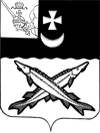 КОНТРОЛЬНО-СЧЕТНАЯ КОМИССИЯ БЕЛОЗЕРСКОГО МУНИЦИПАЛЬНОГО РАЙОНА    ЗАКЛЮЧЕНИЕ на отчет об исполнении бюджета муниципального образования «Город Белозерск» за 1 квартал 2018 года7 мая 2018 года    Заключение КСК района  на отчет об исполнении бюджета муниципального образования «Город Белозерск» за 1 квартал 2018 года подготовлено в соответствии с Положением  «О контрольно-счетной  комиссии Белозерского муниципального района», иными нормативными правовыми актами Российской Федерации.    При подготовке заключения использованы отчетность и информационные материалы, представленные муниципальным образованием «Город Белозерск».В соответствии с решением Совета города Белозерск  от 23.12.2015 №51 «Об утверждении Положения о бюджетном процессе в муниципальном образовании  «Город Белозерск»»  отчет об исполнении  бюджета поселения (ф.0503117) за первый квартал, полугодие и девять месяцев текущего финансового года утверждается и направляется  в Совет поселения и контрольно-счетную комиссию (далее – КСК района). Отчет об исполнении  бюджета поселения за 1 квартал 2018 года  (далее – отчет об исполнении бюджета) утвержден постановлением администрации  города Белозерск от 25.04.2018 № 113 и представлен в КСК района   в соответствии с п. 3 статьи 6.1 Положения  о бюджетном процессе в муниципальном образовании «Город Белозерск» (далее - Положение). Установлено несоответствие данных, указанных в постановлении администрации, с данными отчета об исполнении бюджета в отношении основных характеристик бюджета поселения: в постановлении администрации от 25.04.2018 №113 ошибочно утверждены за 1 квартал 2018 года -  сумма доходов 27408,2 тыс. руб. (следует – 5131,5 тыс. руб.), сумма расходов 25895,3 тыс. руб. (следует – 5373,7 тыс. руб.), сумма профицита бюджета 1512,9 тыс. руб. (следует – дефицит 242,2 тыс. руб.). Анализ отчета об исполнении бюджета проведен КСК района в следующих целях:сопоставления исполненных показателей  бюджета поселения за 1 квартал 2018 года с годовыми назначениями, а также с показателями за аналогичный период предыдущего года;выявления возможных несоответствий (нарушений) и подготовки предложений, направленных на их устранение.Общая характеристика бюджета поселенияОтчет об исполнении бюджета поселения составлен в форме приложений: 1 – по доходам бюджета поселения, 2 – по расходам  бюджета поселения по разделам, подразделам классификации расходов, 3 – по источникам внутреннего финансирования дефицита бюджета поселения.    Основные характеристики  бюджета поселения  на 2018 год утверждены решением Совета города Белозерск  от  22.12.2017 №79. Изменения в решение Совета поселения «О  бюджете муниципального образования «Город Белозерск» на 2018 год и плановый период 2019 и 2020 годов» в отношении основных характеристик  в 1 квартале  2018 года   вносились  2 раза  (решения от 19.02.2018 №1, от 02.03.2018 №10). В представленном отчете об исполнении бюджета уточненные плановые показатели доходной и расходной части превышают утвержденные бюджетные назначения на 1235,0 тыс. руб. в доходах и на эту же сумму в расходах.  В отчет об исполнении бюджета поселения за 1 квартал 2018 года были внесены изменения по следующим основаниям: объем доходов увеличен за счет:-  увеличения объема межбюджетных трансфертов на осуществление полномочий по решению вопросов местного значения (уведомление Финансового управления об изменении бюджетных ассигнований от 27.03.2018 №96,  решение Представительного Собрания района от 27.03.2018 №23) в размере 10,0 тыс. руб.;- выделения субсидии бюджетам сельских поселений на реализацию мероприятий проекта «Народный бюджет» (уведомление Департамента финансов Вологодской области от 15.03.2018 №11) в размере 1225,0 тыс. руб.;объем расходов увеличен согласно предоставленным уведомлениям:- в подразделе «дорожное хозяйство» на 10,0 тыс. руб.;- в подразделе «благоустройство» на 1225,0 тыс. руб. В результате внесенных изменений в бюджет поселения:- объем доходов увеличен на 2017,3 тыс. руб. или на 7,9% и составил 27408,2 тыс. руб.;- объем расходов увеличен на 2504,4 тыс. руб.   или на  10,7 % и составил 25895,3 тыс. руб.- утвержден профицит бюджета в сумме 1512,9 тыс. руб.     За 1 квартал 2018 года доходы бюджета поселения составили 5131,5 тыс. рублей  или 18,7% к годовым назначениям в сумме 27408,2 тыс. рублей, в том числе налоговые и неналоговые доходы – 3904,2 тыс. рублей (16,9%), безвозмездные поступления – 1227,3 тыс. рублей (28,4%).     Расходы  бюджета поселения исполнены в сумме 5373,7  тыс. рублей или 20,8% к утвержденным годовым назначениям в сумме 25895,3 тыс. рублей.Исполнение основных характеристик  бюджета поселения за 1 квартал   2018 года в сравнении с аналогичным периодом 2017 года характеризуется следующими данными:Таблица № 1                                                                                       тыс. рублейПо сравнению с 1 кварталом 2017 года доходы  бюджета поселения увеличились  на 588,6 тыс. рублей  или на 13,0%;  расходы увеличились  на 676,4 тыс. рублей  или на 14,4%. Бюджет поселения за 1 квартал  2018 года исполнен с дефицитом в размере 242,2 тыс. рублей, за аналогичный период 2016 года бюджет исполнен с дефицитом в размере 154,4 тыс. рублей.Доходы  бюджета поселения        Налоговые и неналоговые доходы исполнены в сумме 3904,2 тыс. рублей или 16,9% к утвержденным назначениям в сумме 23091,0 тыс.  рублей. Доля собственных доходов в общих доходах бюджета поселения составила 76,1%. По сравнению с 1 кварталом 2017 года налоговые и неналоговые  доходы  увеличились на 125,5 тыс. рублей или на 3,3%. Данные по поступлению доходов в бюджет поселения приведены в приложении №1.Налоговые доходы исполнены в сумме 3551,5 тыс. рублей или на 17,0% к плановым назначениям в сумме 20884,0 тыс. рублей. В отчетном периоде основным источником налоговых доходов  бюджета поселения являлся налог на доходы физических лиц.  Общий объем указанного налога  составил 2486,5 тыс. рублей  или 21,7% от запланированной суммы в 11452,0 тыс. руб.  Доля налога на доходы физических лиц в налоговых доходах бюджета составляет 63,7%, по сравнению с 2017 годом увеличилась на 6,6%. Основные налогоплательщики в бюджет городского поселения:- АО «Белозерский леспромхоз»;- ЗАО «Пекарь»- БУЗ ВО «Белозерская ЦРБ»- ООО «Белозерсклес»          Акцизы в 2018 году поступили в размере 431,6 тыс. руб. или 22,8% от запланированной суммы в 1892,0 тыс. руб. Объем поступлений указанного налога за аналогичный период прошлого года составил  418,1 тыс. рублей.   Поступление налога на имущество физических лиц  в 1 квартале 2018 года составило 281,3 тыс. рублей или 6,9% от плановых назначений. В 1 квартале 2017 года поступление указанного налога составило 145,1 тыс. руб.  Поступление земельного налога составило 351,9 тыс. руб., что составляет 10,2% от плана. По сравнению с 1 кварталом 2017 года поступления земельного налога снизились на 34,5 тыс. руб.Неналоговые доходы поступили в  2018 году в размере 352,7 тыс. руб. или 16,0% от плановых назначений в размере 2207,0 тыс. руб. Доходы в виде арендной платы за земельные участки составили 105,4 тыс. руб. или 8,5% от плановых назначений. За 1 квартал 2017 года указанный вид доходов составил 394,8 тыс. руб. Доходы от реализации имущества в 1 квартале 2018 года не поступали.  За 1 квартал 2017 года указанный вид дохода также не поступал. Доходы от продажи земельных участков составили 5,9 тыс. руб., на 2018 год не запланированы. За аналогичный период предыдущего года поступило доходов от продажи земельных участков в размере 81,9 тыс. руб.Прочие поступления от использования имущества составили 194,3 тыс. руб. или 30,3% плановых назначений. За 1 квартал 2017 года такие поступления составили 116,8 тыс. руб. Доходы от сдачи в аренду имущества казны составили 35,9 тыс. руб. За аналогичный период прошлого года указанный вид дохода составил 66,2 тыс. руб.Прочие неналоговые доходы поступили в размере 0,3 тыс. руб., на 2018 год не запланированы. В 1 квартале 2017 года прочие неналоговые доходы поступили в размере 4,5 тыс. руб.Прочие поступления от денежных взысканий составили 7,3 тыс. руб.Безвозмездные поступленияБезвозмездные поступления в бюджет поселения составили 1227,3 тыс. рублей или 28,4% к утвержденным назначениям в сумме 4317,2 тыс. рублей. По сравнению с 1 кварталом  2017  года безвозмездные поступления увеличились  на 463,1 тыс. рублей или в 1,6 раза, их доля в общих доходах бюджета поселения составила 23,9%. В отчетном периоде дотации из  районного бюджета  поступили в сумме 338,1 тыс. рублей или 25,0% к утвержденным назначениям в сумме 1352,5 тыс. рублей, из них:- на выравнивание бюджетной обеспеченности в размере 338,1 тыс. руб.По сравнению с аналогичным периодом 2017 года поступление дотаций снизилось в 2,0 раза. Доля дотаций в общем объеме безвозмездных поступлений составила 27,5%.Субвенции в 1 квартале  2018 года  поступили в сумме 106,9 тыс. рублей или 25,0% к утвержденным назначениям в сумме 428,1 тыс. рублей. Доля субвенций  в общем объеме безвозмездных поступлений составила 8,7%. По сравнению с 1 кварталом 2017 года поступление субвенций увеличилось на 7,0 тыс. руб. или на 7,0 %.Кассовый план по доходам на 1 квартал 2018 года утвержден в объеме 23,8%, исполнение составило 18,7%.Расходы  бюджета поселения Расходы  бюджета на 2018 год первоначально были утверждены в сумме  23390,9 тыс. рублей. В течение 1квартала  2018 года плановый объем расходов уточнялся два раза и в окончательном варианте составил 25895,3 тыс. рублей, что больше первоначального плана на 10,7%.Исполнение  бюджета по разделам классификации расходов отражено в приложении №2.За 1 квартал  2018 года расходы  бюджета поселения  исполнены в сумме 5373,7 тыс. рублей или на 20,8% (1 квартал  2017 года – 19,6 %) к утвержденным годовым назначениям в сумме 25895,3 тыс. рублей. По сравнению с 1 кварталом  2017 года расходы увеличились  на 676,4 тыс. рублей (14,4%). Исполнение бюджета поселения по расходам от уточненного на год по разделам составило:- «Общегосударственные вопросы» - 12,9%;- «Национальная оборона» - 14,9%;- «Национальная безопасность и правоохранительная деятельность» - 21,9%;- «Национальная экономика» - 43,2%;- «Жилищно-коммунальное хозяйство» - 20,4%;- «Социальная политика» - 6,8%;- «Средства массовой информации» - 54,1%;- «Обслуживание государственного и муниципального долга» - 4,5 %.Социальная направленность в поселении отсутствует - расходы на социальную сферу составляют незначительную часть в общей сумме расходов: 36,8 тыс. рублей или 0,7%  (2017 год - 5,6%).В отчетном периоде  бюджет поселения  исполнен ниже 25,0% (плановый процент исполнения) по шести разделам классификации расходов.          В 1 квартале 2017 года расходы не производились по следующим разделам:- «Образование» - годовой плановый показатель составляет  24,7 тыс. руб.Дефицит  бюджета поселенияПервоначальным решением Совета поселения утвержден профицит в размере 2000,0 тыс. руб.  Согласно решению Совета города Белозерск от 19.02.2018 №1 размер профицита составил 1512,9 тыс. руб.Фактически бюджет поселения за 1 квартал 2018 года исполнен с дефицитом в размере  242,2 тыс. руб.Предусмотренные источники внутреннего финансирования дефицита бюджета соответствуют п.п.1,2 статьи 92.1 Бюджетного кодекса РФ.Дебиторская задолженность по состоянию на 01.04.2018 отсутствует. По состоянию на 01.01.2018 дебиторская задолженность составляла 14,6 тыс. руб., а по состоянию на 01.04.2017 дебиторская задолженность составляла 4516,0 тыс. руб.Кредиторская задолженность по сравнению с 01.01.2018 увеличилась  на 711,2 тыс. рублей и составила 7337,9 тыс. рублей. По состоянию на 01.04.2017 кредиторская задолженность составляла  5333,6 тыс. руб., т.е. по сравнению с аналогичным периодом предыдущего года кредиторская задолженность возросла на 2004,3 тыс. руб.Вывод          1. Бюджет муниципального образования «Город Белозерск»  за  1квартал  2018 года исполнен:- по доходам в сумме 5131,5 тыс. рублей  или на 18,7%;            - по расходам – 5373,7 тыс. рублей  или на 20,8%;            - с дефицитом – 242,2 тыс.  рублей.          2. Неналоговые доходы в бюджет поселения в 1 квартале 2018 года поступили в размере 352,7 тыс. руб.            3. Объем безвозмездных поступлений   составил  1227,3  тыс. рублей или 28,4% к годовому бюджету.    4. В нарушение ст.ст.32,37 Бюджетного кодекса в постановлении от 25.04.2018 №113 об утверждении отчета об исполнении бюджета поселения за 1 квартал 2018 года  основные характеристики бюджета поселения завышены: доходов на 22276,7 тыс. руб., расходов на 20521,6 тыс. руб. Указана сумма профицита в размере 1512,9  тыс. руб., а следует указать дефицит в размере 242,2 тыс. руб. Предложения1.  Проанализировать ожидаемое поступление администрируемых видов доходов, с целью своевременной корректировки годовых плановых показателей, по доходам и расходам городского поселения.         2.  Внести изменения в постановление администрации от 25.04.2018 №113, отразив достоверные показатели основных характеристик бюджета поселения с соблюдением требований, установленных ст.32,37 Бюджетного кодекса.              Информацию о выполнении предложений предоставить в КСКрайона в срок до 04.06.2018.Аудитор контрольно-счетной комиссии Белозерского муниципального района:                        В.М.ВикуловаНаименованиеИсполнение 1 квартал  2017 годаПлан  2018   года (в первоначальной редакции)План 2018 года (в уточненной редакции)Исполнение 1 квартала  2018 года % исполнения гр.5/гр.4Отклоне ние уточнен. показате лей от первоначально утвержден. (гр. 4-гр.3)Отношение уточнен. показателей к первоначально утвержденным ( %) гр.4/гр.3Отклонение 1 квартала  2018 года от 1 квартала  2017 (гр.5-гр.2)Отношение 1 квартала 2018 года к 1 кварталу 2017        ( %)(гр.5/ гр.2)12345678910Всего доходов4542,925390,927408,25131,518,72017,3107,9588,6113,0Всего расходов4697,323390,925895,35373,720,82504,4110,7676,4114,4Дефицит (+), профицит (-)  +154,4-2000,0-1512,9+242,2